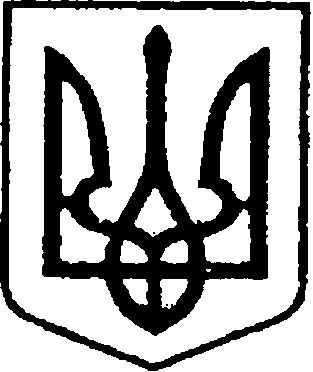                                                 УКРАЇНА   			                                                   ЧЕРНІГІВСЬКА ОБЛАСТЬ            Н І Ж И Н С Ь К А    М І С Ь К А    Р А Д А 19 сесія VIII скликанняР І Ш Е Н Н Явід 20 січня 2022р.                         м. Ніжин	                                 № 13-19/20224. Організацію виконання даного рішення покласти на першого заступника міського голови з питань діяльності виконавчих органів ради Вовченка Ф.І., начальника управління комунального майна та земельних відносин Ніжинської міської ради Чернігівської області Онокало І.А.5. Контроль за виконанням даного рішення покласти на постійну комісію міської ради з питань житлово-комунального господарства, комунальної власності, транспорту і зв’язку та енергозбереження (голова комісії –  Дегтяренко В.М.).Міський голова							   	Олександр КОДОЛАВізують:Начальник управління комунального майна та земельних відносин Ніжинської міської ради		      Ірина ОНОКАЛО  Перший заступник міського голови з питань діяльності виконавчихорганів ради                                                     	                        Федір ВОВЧЕНКОСекретар Ніжинської міської ради                       	                Юрій ХОМЕНКОНачальник відділу юридично-кадрового забезпечення апарату виконавчого комітету Ніжинської міської ради    		                                                В`ячеслав ЛЕГАГоловний спеціаліст – юрист відділу бухгалтерськогообліку, звітності та правового забезпечення управліннякомунального майна та земельних відносин Ніжинськоїміської ради					   		       	  Сергій САВЧЕНКОГолова постійної комісії міської ради з питаньжитлово-комунального господарства, комунальноївласності, транспорту і зв’язку та енергозбереження	                                                     Вячеслав ДЕГТЯРЕНКОГолова постійної комісії міської ради з питаньрегламенту, законності, охорони прав і свобод громадян,запобігання корупції, адміністративно-територіальногоустрою, депутатської діяльності та етики                                Валерій САЛОГУБПро включення в перелік об`єктів комунальної власності Ніжинської територіальної громади в особі Ніжинської міської ради квартири № 7а у будинку квартирного типу за адресою:  м. Ніжин, вулиця Богуна,  будинок 47   Відповідно до статей 25, 26, 42, 59, 60, 73 Закону України «Про місцеве самоврядування в Україні», Регламенту Ніжинської міської ради Чернігівської області VIII скликання, затвердженого рішенням Ніжинської міської ради від 27 листопада 2020 року № 3-2/2020 зі змінами, враховуючи лист т.в.о. начальника квартирно-експлуатаційного відділу м. Чернігів Ярослава Гунька; ордер на службове житлове приміщення від 18.06.1991 року № 148, виданий Бойко Олексію Івановичу; технічний паспорт на квартиру № 7а у будинку квартирного типу по вулиці Богуна, 47, виготовлений Ніжинським міжміським бюро технічної інвентаризації від 04 листопада 2021року; лист виконавчого комітету Ніжинської міської ради від 22.12.2021 року; заяви від Бойка Сергія Олексійовича та Бойко Надії Іванівни від 09.12.2021 року, щодо не заперечення прийняття їх квартири до комунальної власності Ніжинської територіальної громади з метою подальшої її приватизації, міська рада вирішила:1.Включити в перелік об`єктів комунальної власності Ніжинської територіальної громади в особі Ніжинської міської ради квартиру № 7а за адресою: м. Ніжин, вулиця Богуна, будинок 47.2. Уповноважити начальника управління комунального майна та земельних відносин Ніжинської міської ради Чернігівської області              Онокало І. А. здійснити заходи щодо державної реєстрації права комунальної власності Ніжинської територіальної громади в особі Ніжинської міської ради Чернігівської області на квартиру №7а, що знаходиться за адресою: Чернігівська область, місто Ніжин, вулиця Богуна, будинок 47 з метою подальшої її приватизації відповідно до Закону України « Про приватизацію державного житлового фонду».3. Начальнику відділу комунального майна управління комунального майна та земельних відносин Ніжинської міської ради Чернігівської області Федчун Н.О., забезпечити оприлюднення даного рішення на офіційному сайті Ніжинської міської ради протягом п’яти робочих днів після його прийняття.  